Lekcja 	 9								25.03.2020Temat	Styczna do okręgu - ćwiczeniaPowtórzenie z poprzedniej lekcjiPooglądaj lekcję na kanale 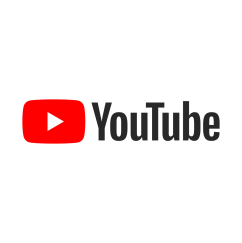 https://www.youtube.com/watch?v=BjlIIFJyXyANa podstawie przypomnianych informacji rozwiąż zadanie z podręcznika str. 236 zadanie 8.Oprócz tego, że styczna jest prostopadła do promienia okręgu to jest jeszcze druga bardzo ważna własność. A mianowicie: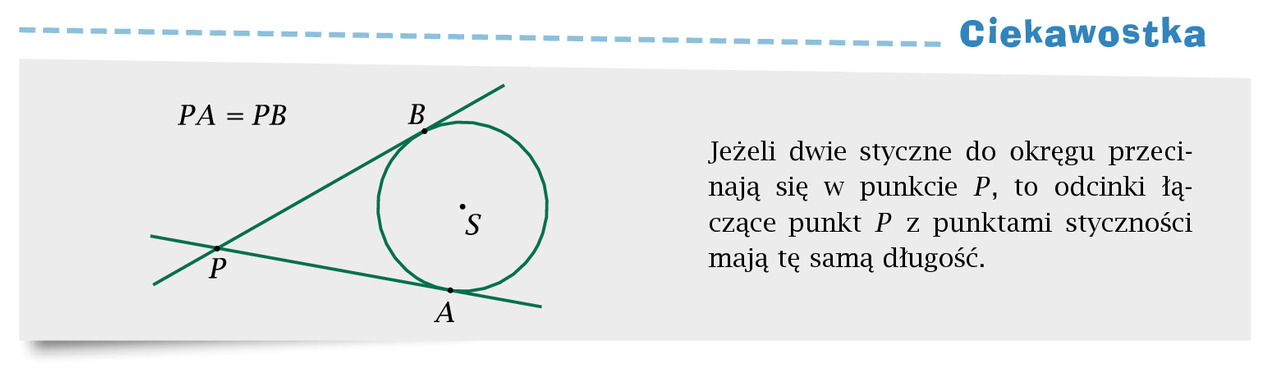 Zadanie 1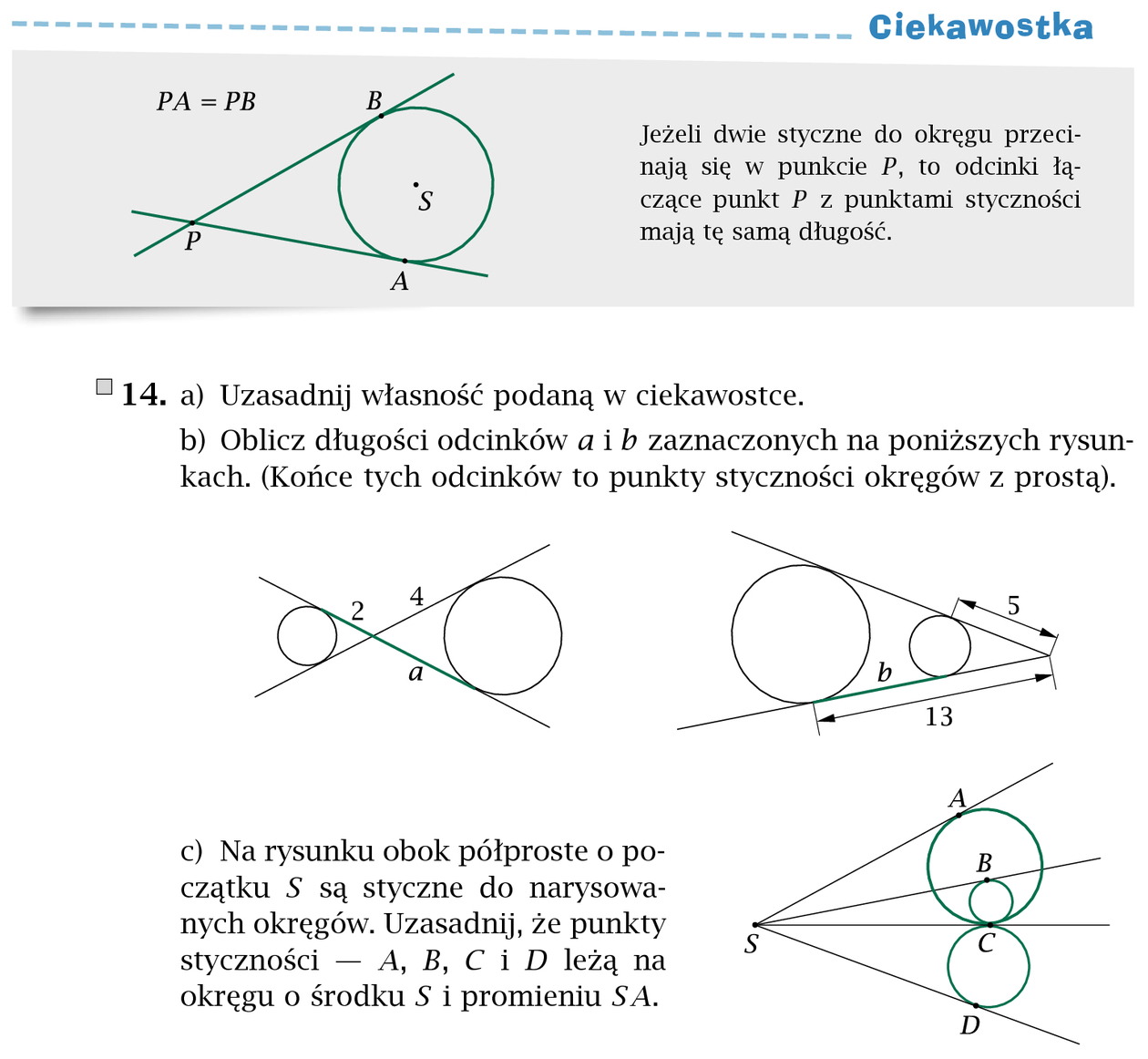 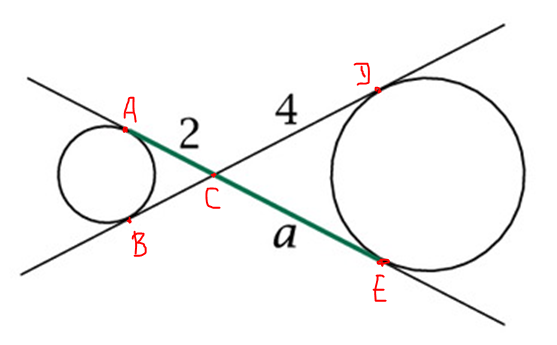 Dla ułatwienia wprowadźmy Punkty A, B, C, D, E.Wiemy, że a = |AE| = |AC| + |CE|Ponadto |AC|=2 oraz |CD|=|CE|=4.Więc a = |AC| + |CE|= 2 + 4 = 6.Odpowiedź: Odcinek a ma długość 6.Samodzielnie oblicz długość odcinka bPamiętajcie o stosowaniu odpowiedniego zapisu.